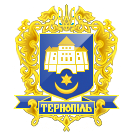 Тернопільська міська радаПОСТІЙНА КОМІСІЯз питань житлово-комунального господарства, екології, надзвичайних ситуацій, енергозабезпечення та енергоефективностіПротокол засідання комісії №6від 24.03.2020р.Всього членів комісії:	(5) Гевко Г.О., Лупак С.М., Ландяк П.Д., Білан Т.Б., 	Стукало А.В.Присутні члени комісії: 	(4) Гевко Г.О., Лупак С.М., Стукало А.В., Ландяк П.Д. Відсутні члени комісії:	(1) Білан Т.Б.Кворум є. Засідання комісії правочинне. На засідання комісії запрошені:Соколовський О.І. – начальник управління житлово-комунального господарства, благоустрою та екології;Харів Н.Т. – заступник начальника організаційного відділу ради управління організаційно-виконавчої роботи.Головуюча – голова комісії Гевко Г.О.СЛУХАЛИ:	Про затвердження порядку денного.ВИСТУПИВ: 	Соколовський О.І., який запропонував сформувати порядок денний наступними проектами  рішень виконавчого комітету:- Про внесення змін в рішення виконавчого комітету  міської ради від 26.02.2020р. № 174 «Про затвердження титульного списку капітального ремонту та реконструкції об’єктів шляхово-мостового господарства Тернопільської міської територіальної громади на 2020 рік»,- Про внесення змін в рішення виконавчого комітету  міської ради від 13.02.2020р. № 120 «Про затвердження титульного списку капітального ремонту тротуарів Тернопільської міської територіальної громади на 2020 рік»Результати голосування за затвердження порядку денного: За – 4, проти-0, утримались-0. Рішення прийнято. ВИРІШИЛИ:Затвердити порядок денний комісії:Порядок денний засідання:Перше питання порядку денного.СЛУХАЛИ: 	Про внесення змін в рішення виконавчого комітету  міської ради від 	26.02.2020р. № 174 «Про затвердження титульного списку капітального ремонту та реконструкції об’єктів шляхово-мостового господарства Тернопільської міської територіальної громади на 2020 рік»ДОПОВІДАВ: 	Соколовський О.І.ВИРІШИЛИ: 	Погодити проект рішення виконавчого комітету міської ради «Про внесення змін в рішення виконавчого комітету  міської ради від 	26.02.2020р. № 174 «Про затвердження титульного списку капітального ремонту та реконструкції об’єктів шляхово-мостового господарства Тернопільської міської територіальної громади на 2020 рік» з додатком, викладеним в наступній редакції:ТИТУЛЬНИЙ СПИСОК КАПІТАЛЬНОГО РЕМОНТУ ТА РЕКОНСТРУКЦІЇ ОБ'ЄКТІВ ШЛЯХОВО-МОСТОВОГО ГОСПОДАРСТВА ТЕРНОПІЛЬСЬКОЇ МІСЬКОЇ ТЕРИТОРІАЛЬНОЇ ГРОМАДИ  НА 2020 РІКРезультати голосування: За –4, проти-0, утримались-0. Рішення прийнято.  Друге питання порядку денногоСЛУХАЛИ: 	Про внесення змін в рішення виконавчого комітету  міської ради від 	13.02.2020р. № 120 «Про затвердження титульного списку капітального ремонту тротуарів Тернопільської міської територіальної громади на 2020 рік»ДОПОВІДАВ: 	Соколовський О.І.ВИРІШИЛИ: 	Погодити проект рішення виконавчого комітету міської ради «Про внесення змін в рішення виконавчого комітету  міської ради від 	13.02.2020р. № 120 «Про затвердження титульного списку капітального ремонту тротуарів Тернопільської міської територіальної громади на 2020 рік» з додатком, викладеним в наступній редакції:ТИТУЛЬНИЙ СПИСОК КАПІТАЛЬНОГО РЕМОНТУ ТРОТУАРІВ ТЕРНОПІЛЬСЬКОЇ МІСЬКОЇ ТЕРИТОРІАЛЬНОЇ ГРОМАДИ  НА 2020 РІКРезультати голосування: За –4, проти-0, утримались-0. Рішення прийнято.  Голова комісії						Г.О. ГевкоСекретар комісії						С.М. ЛупакПро внесення змін в рішення виконавчого комітету  міської ради від 26.02.2020р. № 174 «Про затвердження титульного списку капітального ремонту та реконструкції об’єктів шляхово-мостового господарства Тернопільської міської територіальної громади на 2020 рік»Про внесення змін в рішення виконавчого комітету  міської ради від 13.02.2020р. № 120 «Про затвердження титульного списку капітального ремонту тротуарів Тернопільської міської територіальної громади на 2020 рік»№ п/пНазва об’єкта Вартість робіт,тис. грн.Капітальний ремонт- влаштування транспортної розв’язки вул.15Квітня- вул.Купчинського- проспекта Злуки в м.Тернополі900,00Капітальний ремонт вул.Тарнавського (від проспекту Злуки до вул.Київської) в м.Тернополі6 695,00Капітальний ремонт привокзального майдану залізничного вокзалу в м.Тернополі3 700,00Капітальний ремонт вул.Загребельної в м.Тернополі3 000,00Капітальний ремонт вул.Достоєвського в м.Тернополі1 500,00Капітальний ремонт проїзної частини дороги на вул.І.Репина (ділянка дороги від обласного центру екстреної медичної допомоги та медицини катастроф (вул.І.Репина,11) до житлового будинку за адресою вул.Вербицького,22) в м.Тернополі2 900,00Капітальний ремонт перехрестя вулиць Новий Світ та Наливайка в м.Тернополі1 500,00Капітальний ремонт вул.Тролейбусної  (ділянка від вул.Лучаківського до депо КП «Тернопільелектротранс») в м.Тернополі5 000,00Капітальний ремонт вулиці Стецька в м.Тернополі2 500,00Капітальний ремонт вулиці Київської (ділянка від вул.Генерала М.Тарнавського до вул.Героїв Чорнобиля) в м.ТернополіЗгідно укладеного  УЖКГБтаЕ з ПП «Матла» договору без залучення бюджетних коштівВиготовлення проектно-кошторисної документації2 605,00Всього30 300,00№ п/пНазва об’єкта Вартість робіт,тис. грн.1Капітальний ремонт– влаштування тротуару від житлового будинку на вул.Морозенка,7 до ЗОШ №28 №29 та спортивної школи №2 в м.Тернополі1 100,002Капітальний ремонт– заміна покриття тротуару фігурними елементами мощення на вул.Л.Українки в районі житлового будинку №14 в м.Тернополі1 160,003Капітальний ремонт– заміна покриття тротуару фігурними елементами мощення на вул.Л.Українки в районі житлового будинку №16  в м.Тернополі1 000,004Капітальний ремонт– влаштування тротуару на ділянці від ТНВК №32 до житлового будинку за адресою вул.Бригадна,14а в м.Тернополі1 270,005Капітальний ремонт– заміна верхнього шару тротуару фігурними елементами мощення на вул.Купчинського (в районі житлових будинків №7 та №9) в м.Тернополі1 000,006Капітальний ремонт– заміна верхнього шару тротуару фігурними елементами мощення на вул.Київській (в районі житлових будинків №1,7) в м.Тернополі1 270,007Капітальний ремонт пішохідної доріжки від вул.Генерала М.Тарнавського до житлового будинку за адресою вул.Чалдаєва,5 в м.Тернополі865,008Капітальний ремонт тротуару на вул.Київській в м.Тернополі (ділянка від житлового будинку вул.Київська,3 до заїзду на територію КПТМ ТОР «Тернопільтеплокомуненерго» за адресою вул.Київська,3а)580,00 9Капітальний ремонт тротуару на вул.Руській в м.Тернополі (ділянка із сторони Надставної церкви)1 200,0010Капітальний ремонт– влаштування тротуару на ділянці вул.Довженка (від будинку №20 до заїзду прибудинкової території будинку №22) в м.Тернополі555,00Всього10 000,00